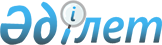 О внесении изменений в решение Тупкараганского районного маслихата от 23 января 2019 года №28/229 " О бюджете города районного значения, сел, сельского округа на 2019 - 2021 годы"Решение Тупкараганского районного маслихата Мангистауской области от 1 апреля 2019 года № 29/240. Зарегистрировано Департаментом юстиции Мангистауской области 10 апреля 2019 года № 3857
      В соответствии c Бюджетным кодексом Республики Казахстан от 4 декабря 2008 года, Законом Республики Казахстан от 23 января 2001 года "О местном государственном управлении и самоуправлении в Республике Казахстан" и решением Тупкараганского районного маслихата от 18 марта 2019 года № 29/234 "О внесении изменений в решение Тупкараганского районного маслихата от 23 января 2019 года № 28/227 "О районном бюджете на 2019 - 2021 годы"" (зарегистрировано в Реестре государственной регистрации нормативных правовых актов за № 3849), Тупкараганский районный маслихат РЕШИЛ:
      1. Внести в решение Тупкараганского районного маслихата от 23 января 2019 года №28/229 "О бюджете города районного значения, сел, сельского округа на 2019-2021 годы" (зарегистрировано в Реестре государственной регистрации нормативных правовых актов за №3805, опубликовано 5 февраля 2019 года в Эталонном контрольном банке нормативных правовых актов Республики Казахстан) следующие изменения:
      пункт 1 указанного решения изложить в новой редакции:
      "1. Утвердить бюджет города районного значения, сел, сельского округа на 2019 - 2021 годы согласно приложениям 1, 2, 3, 4, 5, 6 ,7, 8, 9, 10, 11, 12, 13, 14 и 15, в том числе на 2019 год в следующих объемах:
      1) доходы – 1 606 568,0 тысяч тенге, в том числе:
      налоговые поступления – 140 070,0 тысяч тенге;
      неналоговые поступления – 9 825,0 тысяч тенге;
      поступления от продажи основного капитала – 0 тенге;
      поступления трансфертов – 1 456 673,0 тысяч тенге;
      2) затраты - 1 640 537,0 тысяч тенге;
      3) чистое бюджетное кредитование – 0 тенге, в том числе:
      бюджетные кредиты – 0 тенге;
      погашение бюджетных кредитов – 0 тенге;
      4) сальдо по операциям с финансовыми активами – 0 тенге, в том числе:
      приобретение финансовых активов – 0 тенге;
      поступления от продажи финансовых активов государства – 0 тенге;
      5) дефицит (профицит) бюджета – 33 969,0 тысяч тенге;
      6) финансирование дефицита бюджета (использование профицита) - 33 969,0 тысяч тенге, в том числе:
      поступление займов - 0 тенге;
      погашение займов - 0 тенге;
      используемые остатки бюджетных средств – 33 969,0 тысяч тенге.";
      пункт 2 изложить в новой редакции:
      "2. Учесть, что из районного бюджета в бюджеты города районного значения, сел, сельского округа на 2019 год выделена субвенция в сумме 1 456 673,0 тысяч тенге, в том числе:
      селу Акшукур – 488 794,7 тысяч тенге;
      селу Баутино – 170 626,7 тысяч тенге;
      сельскому округу Сайын Шапагатова – 298 378,5 тысяч тенге;
      селу Таушык – 174 900,3 тысяч тенге;
      городу Форт-Шевченко – 323 972,8 тысяч тенге.";
      приложение 1, 4, 7, 10 и 13 к указанному решению изложить в новой редакции согласно приложениям 1, 2, 3, 4 и 5 к настоящему решению.
      2. Государственному учреждению "Аппарат Тупкараганского районного маслихата" (руководитель аппарата Кельбетова Э.) обеспечить государственную регистрацию настоящего решения в органах юстиции, его официальное опубликование в Эталонном контрольном банке нормативных правовых актов Республики Казахстан и средствах массовой информации.
      3. Контроль за исполнением настоящего решения возложить на постоянную комиссию Тупкараганского районного маслихата по вопросам бюджета (председатель комиссии Озгамбаев К.).
      4. Настоящее решение вводится в действие с 1 января 2019 года. Бюджет села Акшукур на 2019 год Бюджет села Баутино на 2019 год Бюджет сельского округа Сайын Шапагатова на 2019 год Бюджет села Таушык на 2019 год Бюджет города Форт-Шевченко на 2019 год
					© 2012. РГП на ПХВ «Институт законодательства и правовой информации Республики Казахстан» Министерства юстиции Республики Казахстан
				
      Председатель сессии 

Б.Төлешов

      Секретарь Тупкараганского районного маслихата 

А.Досанова
Приложение 1к решению Тупкараганскогорайонного маслихата№ 29/240 от 1 апреля 2019 годаПриложение 1 к решению Тупкараганскогорайонного маслихата №28/229от 23 января 2019 года
Категория
Класс
Класс
Подкласс
Подкласс
Наименование
Наименование
Сумма, тысяч тенге
Сумма, тысяч тенге
1. ДОХОДЫ
1. ДОХОДЫ
531 653,7
531 653,7
1
Налоговые поступления
Налоговые поступления
39 809,0
39 809,0
01
01
Подоходный налог
Подоходный налог
15 000,0
15 000,0
2
2
Индивидуальный подоходный налог
Индивидуальный подоходный налог
15 000,0
15 000,0
04
04
Hалоги на собственность
Hалоги на собственность
24 809,0
24 809,0
1
1
Hалоги на имущество
Hалоги на имущество
200,0
200,0
3
3
Земельный налог
Земельный налог
 509,0
 509,0
4
4
Hалог на транспортные средства
Hалог на транспортные средства
24 100,0
24 100,0
2
Неналоговые поступления
Неналоговые поступления
3 050,0
3 050,0
01
01
Доходы от государственной собственности
Доходы от государственной собственности
550,0
550,0
5
5
Доходы от аренды имущества, находящегося в государственной собственности
Доходы от аренды имущества, находящегося в государственной собственности
550,0
550,0
06
06
Прочие неналоговые поступления
Прочие неналоговые поступления
2 500,0
2 500,0
1
1
Прочие неналоговые поступления
Прочие неналоговые поступления
2 500,0
2 500,0
4
Поступления трансфертов 
Поступления трансфертов 
488 794,7
488 794,7
02
02
Трансферты из вышестоящих органов государственного управления
Трансферты из вышестоящих органов государственного управления
488 794,7
488 794,7
3
3
Трансферты из районного (города областного значения) бюджета
Трансферты из районного (города областного значения) бюджета
488 794,7
488 794,7
Функциональная группа
Функциональная группа
Администратор бюджетных программ
Администратор бюджетных программ
Программа
Программа
Наименование
Наименование
Сумма, тысяч тенге
2. ЗАТРАТЫ
2. ЗАТРАТЫ
533 583,0
01
01
Государственные услуги общего характера
Государственные услуги общего характера
46 239,0
124
124
Аппарат акима города районного значения, села, поселка, сельского округа
Аппарат акима города районного значения, села, поселка, сельского округа
46 239,0
001
001
Услуги по обеспечению деятельности акима города районного значения, села, поселка, сельского округа
Услуги по обеспечению деятельности акима города районного значения, села, поселка, сельского округа
46 239,0
04
04
Образование
Образование
341 032,0
124
124
Аппарат акима города районного значения, села, поселка, сельского округа
Аппарат акима города районного значения, села, поселка, сельского округа
341 032,0
004
004
Дошкольное воспитание и обучение и организация медицинского обслуживания в организациях дошкольного воспитания и обучения
Дошкольное воспитание и обучение и организация медицинского обслуживания в организациях дошкольного воспитания и обучения
269 032,0
005
005
Организация бесплатного подвоза учащихся до ближайшей школы и обратно в сельской местности
Организация бесплатного подвоза учащихся до ближайшей школы и обратно в сельской местности
72 000,0
06
06
Социальная помощь и социальное обеспечение
Социальная помощь и социальное обеспечение
3 500,0
124
124
Аппарат акима города районного значения, села, поселка, сельского округа
Аппарат акима города районного значения, села, поселка, сельского округа
3 500,0
003
003
Оказание социальной помощи нуждающимся гражданам на дому
Оказание социальной помощи нуждающимся гражданам на дому
3 500,0
07
07
Жилищно-коммунальное хозяйство
Жилищно-коммунальное хозяйство
107 920,0
124
124
Аппарат акима города районного значения, села, поселка, сельского округа
Аппарат акима города районного значения, села, поселка, сельского округа
107 920,0
008
008
Освещение улиц в населенных пунктах
Освещение улиц в населенных пунктах
75 420,0
009
009
Обеспечение санитарии населенных пунктов
Обеспечение санитарии населенных пунктов
26 000,0
011
011
Благоустройство и озеленение населенных пунктов
Благоустройство и озеленение населенных пунктов
6 500,0
08
08
Культура, спорт, туризм и информационное пространство
Культура, спорт, туризм и информационное пространство
27 892,0
124
124
Аппарат акима города районного значения, села, поселка, сельского округа
Аппарат акима города районного значения, села, поселка, сельского округа
27 892,0
006
006
Поддержка культурно-досуговой работы на местном уровне
Поддержка культурно-досуговой работы на местном уровне
27 092,0
028
028
Проведение физкультурно-оздоровительных и спортивных мероприятий на местном уровне
Проведение физкультурно-оздоровительных и спортивных мероприятий на местном уровне
800,0
12
12
Транспорт и коммуникации
Транспорт и коммуникации
7 000,0
124
124
Аппарат акима города районного значения, села, поселка, сельского округа
Аппарат акима города районного значения, села, поселка, сельского округа
7 000,0
013
013
Обеспечение функционирования автомобильных дорог в городах районного значения, селах, поселках, сельских округах
Обеспечение функционирования автомобильных дорог в городах районного значения, селах, поселках, сельских округах
7 000,0
3. ЧИСТОЕ БЮДЖЕТНОЕ КРЕДИТОВАНИЕ
3. ЧИСТОЕ БЮДЖЕТНОЕ КРЕДИТОВАНИЕ
0
3
3
Бюджетные кредиты
Бюджетные кредиты
0
5
5
Погашение бюджетных кредитов
Погашение бюджетных кредитов
0
01
01
Погашение бюджетных кредитов
Погашение бюджетных кредитов
0
1
1
Погашение бюджетных кредитов, выданных из государственного бюджета
Погашение бюджетных кредитов, выданных из государственного бюджета
0
4. САЛЬДО ПО ОПЕРАЦИЯМ С ФИНАНСОВЫМИ АКТИВАМИ
4. САЛЬДО ПО ОПЕРАЦИЯМ С ФИНАНСОВЫМИ АКТИВАМИ
0
4
4
Приобретение финансовых активов
Приобретение финансовых активов
0
6
6
Поступления от продажи финансовых активов государства
Поступления от продажи финансовых активов государства
0
5. ДЕФИЦИТ (ПРОФИЦИТ) БЮДЖЕТА
5. ДЕФИЦИТ (ПРОФИЦИТ) БЮДЖЕТА
- 1 929,3
6. ФИНАНСИРОВАНИЕ ДЕФИЦИТА (ИСПОЛЬЗОВАНИЕ ПРОФИЦИТА) БЮДЖЕТА
6. ФИНАНСИРОВАНИЕ ДЕФИЦИТА (ИСПОЛЬЗОВАНИЕ ПРОФИЦИТА) БЮДЖЕТА
1 929,3
7
7
Поступления займов
Поступления займов
0
01
01
Внутренние государственные займы
Внутренние государственные займы
0
2
2
Договоры займа
Договоры займа
0
16
16
Погашение займов
Погашение займов
0
459
459
Отдел экономики и финансов района (города областного значения)
Отдел экономики и финансов района (города областного значения)
0
005
005
Погашение долга местного исполнительного органа перед вышестоящим бюджетом
Погашение долга местного исполнительного органа перед вышестоящим бюджетом
0
8
8
Используемые остатки бюджетных средств
Используемые остатки бюджетных средств
1 929,3
01
01
Остатки бюджетных средств
Остатки бюджетных средств
1 929,3
1
1
Cвободные остатки бюджетных средств
Cвободные остатки бюджетных средств
1 929,3Приложение 2к решению Тупкараганскогорайонного маслихата№ 29/240 от 1 апреля 2019 годаПриложение 4к решению Тупкараганскогорайонного маслихата №28/229от 23 января 2019 года
Категория
Класс
Класс
Подкласс
Подкласс
Наименование
Наименование
Сумма, тысяч тенге
Сумма, тысяч тенге
1. ДОХОДЫ
1. ДОХОДЫ
202 568,7
202 568,7
1
Налоговые поступления
Налоговые поступления
30 642,0
30 642,0
01
01
Подоходный налог
Подоходный налог
15 000,0
15 000,0
2
2
Индивидуальный подоходный налог
Индивидуальный подоходный налог
15 000,0
15 000,0
04
04
Hалоги на собственность
Hалоги на собственность
15 642,0
15 642,0
1
1
Hалоги на имущество
Hалоги на имущество
500,0
500,0
3
3
Земельный налог
Земельный налог
509,0
509,0
4
4
Hалог на транспортные средства
Hалог на транспортные средства
14 633,0
14 633,0
2
Неналоговые поступления
Неналоговые поступления
1 300,0
1 300,0
01
01
Доходы от государственной собственности
Доходы от государственной собственности
300,0
300,0
5
5
Доходы от аренды имущества, находящегося в государственной собственности
Доходы от аренды имущества, находящегося в государственной собственности
300,0
300,0
06
06
Прочие неналоговые поступления
Прочие неналоговые поступления
1 000,0
1 000,0
1
1
Прочие неналоговые поступления
Прочие неналоговые поступления
1 000,0
1 000,0
4
Поступления трансфертов 
Поступления трансфертов 
170 626,7
170 626,7
02
02
Трансферты из вышестоящих органов государственного управления
Трансферты из вышестоящих органов государственного управления
170 626,7
170 626,7
3
3
Трансферты из районного (города областного значения) бюджета
Трансферты из районного (города областного значения) бюджета
170 626,7
170 626,7
Функциональная группа
Функциональная группа
Администратор бюджетных программ
Администратор бюджетных программ
Программа
Программа
Наименование
Наименование
Сумма, тысяч тенге
2. ЗАТРАТЫ
2. ЗАТРАТЫ
220 124,0
01
01
Государственные услуги общего характера
Государственные услуги общего характера
31 200,0
124
124
Аппарат акима города районного значения, села, поселка, сельского округа
Аппарат акима города районного значения, села, поселка, сельского округа
31 200,0
001
001
Услуги по обеспечению деятельности акима города районного значения, села, поселка, сельского округа
Услуги по обеспечению деятельности акима города районного значения, села, поселка, сельского округа
31 200,0
04
04
Образование
Образование
154 324,0
124
124
Аппарат акима города районного значения, села, поселка, сельского округа
Аппарат акима города районного значения, села, поселка, сельского округа
154 324,0
004
004
Дошкольное воспитание и обучение и организация медицинского обслуживания в организациях дошкольного воспитания и обучения
Дошкольное воспитание и обучение и организация медицинского обслуживания в организациях дошкольного воспитания и обучения
120 144,0
005
005
Организация бесплатного подвоза учащихся до ближайшей школы и обратно в сельской местности
Организация бесплатного подвоза учащихся до ближайшей школы и обратно в сельской местности
34 180,0
06
06
Социальная помощь и социальное обеспечение
Социальная помощь и социальное обеспечение
4 200,0
124
124
Аппарат акима города районного значения, села, поселка, сельского округа
Аппарат акима города районного значения, села, поселка, сельского округа
4 200,0
003
003
Оказание социальной помощи нуждающимся гражданам на дому
Оказание социальной помощи нуждающимся гражданам на дому
4 200,0
07
07
Жилищно-коммунальное хозяйство
Жилищно-коммунальное хозяйство
26 500,0
124
124
Аппарат акима города районного значения, села, поселка, сельского округа
Аппарат акима города районного значения, села, поселка, сельского округа
26 500,0
008
008
Освещение улиц в населенных пунктах
Освещение улиц в населенных пунктах
15 000,0
009
009
Обеспечение санитарии населенных пунктов
Обеспечение санитарии населенных пунктов
10 000,0
011
011
Благоустройство и озеленение населенных пунктов
Благоустройство и озеленение населенных пунктов
1 500,0
08
08
Культура, спорт, туризм и информационное пространство
Культура, спорт, туризм и информационное пространство
900,0
124
124
Аппарат акима города районного значения, села, поселка, сельского округа
Аппарат акима города районного значения, села, поселка, сельского округа
900,0
028
028
Проведение физкультурно-оздоровительных и спортивных мероприятий на местном уровне
Проведение физкультурно-оздоровительных и спортивных мероприятий на местном уровне
900,0
12
12
Транспорт и коммуникации
Транспорт и коммуникации
3 000,0
124
124
Аппарат акима города районного значения, села, поселка, сельского округа
Аппарат акима города районного значения, села, поселка, сельского округа
3 000,0
013
013
Обеспечение функционирования автомобильных дорог в городах районного значения, селах, поселках, сельских округах
Обеспечение функционирования автомобильных дорог в городах районного значения, селах, поселках, сельских округах
3 000,0
3. ЧИСТОЕ БЮДЖЕТНОЕ КРЕДИТОВАНИЕ
3. ЧИСТОЕ БЮДЖЕТНОЕ КРЕДИТОВАНИЕ
0
3
3
Бюджетные кредиты
Бюджетные кредиты
0
5
5
Погашение бюджетных кредитов
Погашение бюджетных кредитов
0
01
01
Погашение бюджетных кредитов
Погашение бюджетных кредитов
0
1
1
Погашение бюджетных кредитов, выданных из государственного бюджета
Погашение бюджетных кредитов, выданных из государственного бюджета
0
4. САЛЬДО ПО ОПЕРАЦИЯМ С ФИНАНСОВЫМИ АКТИВАМИ
4. САЛЬДО ПО ОПЕРАЦИЯМ С ФИНАНСОВЫМИ АКТИВАМИ
0
4
4
Приобретение финансовых активов
Приобретение финансовых активов
0
6
6
Поступления от продажи финансовых активов государства
Поступления от продажи финансовых активов государства
0
5. ДЕФИЦИТ (ПРОФИЦИТ) БЮДЖЕТА
5. ДЕФИЦИТ (ПРОФИЦИТ) БЮДЖЕТА
- 17 555,3
6. ФИНАНСИРОВАНИЕ ДЕФИЦИТА (ИСПОЛЬЗОВАНИЕ ПРОФИЦИТА) БЮДЖЕТА
6. ФИНАНСИРОВАНИЕ ДЕФИЦИТА (ИСПОЛЬЗОВАНИЕ ПРОФИЦИТА) БЮДЖЕТА
17 555,3
7
7
Поступления займов
Поступления займов
0
01
01
Внутренние государственные займы
Внутренние государственные займы
0
2
2
Договоры займа
Договоры займа
0
16
16
Погашение займов
Погашение займов
0
459
459
Отдел экономики и финансов района (города областного значения)
Отдел экономики и финансов района (города областного значения)
0
005
005
Погашение долга местного исполнительного органа перед вышестоящим бюджетом
Погашение долга местного исполнительного органа перед вышестоящим бюджетом
0
8
8
Используемые остатки бюджетных средств
Используемые остатки бюджетных средств
17 555,3
01
01
Остатки бюджетных средств
Остатки бюджетных средств
17 555,3
1
1
Cвободные остатки бюджетных средств
Cвободные остатки бюджетных средств
17 555,3Приложение 3к решению Тупкараганскогорайонного маслихата№ 29/240 от 1 апреля 2019 годаПриложение 7к решению Тупкараганскогорайонного маслихата № 28/229от 23 января 2019 года
Категория
Класс
Класс
Подкласс
Подкласс
Наименование
Наименование
Сумма, тысяч тенге
Сумма, тысяч тенге
1. ДОХОДЫ
1. ДОХОДЫ
320 287,5
320 287,5
1
Налоговые поступления
Налоговые поступления
20 409,0
20 409,0
01
01
Подоходный налог
Подоходный налог
12 000,0
12 000,0
2
2
Индивидуальный подоходный налог
Индивидуальный подоходный налог
12 000,0
12 000,0
04
04
Hалоги на собственность
Hалоги на собственность
8 409,0
8 409,0
1
1
Hалоги на имущество
Hалоги на имущество
300,0
300,0
3
3
Земельный налог
Земельный налог
509,0
509,0
4
4
Hалог на транспортные средства
Hалог на транспортные средства
7 600,0
7 600,0
2
Неналоговые поступления
Неналоговые поступления
1 500,0
1 500,0
01
01
Доходы от государственной собственности
Доходы от государственной собственности
500,0
500,0
5
5
Доходы от аренды имущества, находящегося в государственной собственности
Доходы от аренды имущества, находящегося в государственной собственности
500,0
500,0
06
06
Прочие неналоговые поступления
Прочие неналоговые поступления
1 000,0
1 000,0
1
1
Прочие неналоговые поступления
Прочие неналоговые поступления
1 000,0
1 000,0
4
Поступления трансфертов 
Поступления трансфертов 
298 378,5
298 378,5
02
02
Трансферты из вышестоящих органов государственного управления
Трансферты из вышестоящих органов государственного управления
298 378,5
298 378,5
3
3
Трансферты из районного (города областного значения) бюджета
Трансферты из районного (города областного значения) бюджета
298 378,5
298 378,5
Функциональная группа
Функциональная группа
Администратор бюджетных программ
Администратор бюджетных программ
Программа
Программа
Наименование
Наименование
Сумма, тысяч тенге
2. ЗАТРАТЫ
2. ЗАТРАТЫ
320 828,0
01
01
Государственные услуги общего характера
Государственные услуги общего характера
29 201,0
124
124
Аппарат акима города районного значения, села, поселка, сельского округа
Аппарат акима города районного значения, села, поселка, сельского округа
29 201,0
001
001
Услуги по обеспечению деятельности акима города районного значения, села, поселка, сельского округа
Услуги по обеспечению деятельности акима города районного значения, села, поселка, сельского округа
29 201,0
04
04
Образование
Образование
159 381,6
124
124
Аппарат акима города районного значения, села, поселка, сельского округа
Аппарат акима города районного значения, села, поселка, сельского округа
159 381,6
004
004
Дошкольное воспитание и обучение и организация медицинского обслуживания в организациях дошкольного воспитания и обучения
Дошкольное воспитание и обучение и организация медицинского обслуживания в организациях дошкольного воспитания и обучения
138 061,6
005
005
Организация бесплатного подвоза учащихся до ближайшей школы и обратно в сельской местности
Организация бесплатного подвоза учащихся до ближайшей школы и обратно в сельской местности
21 320,0
06
06
Социальная помощь и социальное обеспечение
Социальная помощь и социальное обеспечение
1 400,0
124
124
Аппарат акима города районного значения, села, поселка, сельского округа
Аппарат акима города районного значения, села, поселка, сельского округа
1 400,0
003
003
Оказание социальной помощи нуждающимся гражданам на дому
Оказание социальной помощи нуждающимся гражданам на дому
1 400,0
07
07
Жилищно-коммунальное хозяйство
Жилищно-коммунальное хозяйство
125 545,4
124
124
Аппарат акима города районного значения, села, поселка, сельского округа
Аппарат акима города районного значения, села, поселка, сельского округа
125 545,4
008
008
Освещение улиц в населенных пунктах
Освещение улиц в населенных пунктах
100 825,4
009
009
Обеспечение санитарии населенных пунктов
Обеспечение санитарии населенных пунктов
20 000,0
011
011
Благоустройство и озеленение населенных пунктов
Благоустройство и озеленение населенных пунктов
4 720,0
08
08
Культура, спорт, туризм и информационное пространство
Культура, спорт, туризм и информационное пространство
300,0
124
124
Аппарат акима города районного значения, села, поселка, сельского округа
Аппарат акима города районного значения, села, поселка, сельского округа
300,0
028
028
Проведение физкультурно-оздоровительных и спортивных мероприятий на местном уровне
Проведение физкультурно-оздоровительных и спортивных мероприятий на местном уровне
 

300,0
12
12
Транспорт и коммуникации
Транспорт и коммуникации
5 000,0
124
124
Аппарат акима города районного значения, села, поселка, сельского округа
Аппарат акима города районного значения, села, поселка, сельского округа
5 000,0
013
013
Обеспечение функционирования автомобильных дорог в городах районного значения, селах, поселках, сельских округах
Обеспечение функционирования автомобильных дорог в городах районного значения, селах, поселках, сельских округах
5 000,0
3. ЧИСТОЕ БЮДЖЕТНОЕ КРЕДИТОВАНИЕ
3. ЧИСТОЕ БЮДЖЕТНОЕ КРЕДИТОВАНИЕ
0
3
3
Бюджетные кредиты
Бюджетные кредиты
0
5
5
Погашение бюджетных кредитов
Погашение бюджетных кредитов
0
01
01
Погашение бюджетных кредитов
Погашение бюджетных кредитов
0
1
1
Погашение бюджетных кредитов, выданных из государственного бюджета
Погашение бюджетных кредитов, выданных из государственного бюджета
0
4. САЛЬДО ПО ОПЕРАЦИЯМ С ФИНАНСОВЫМИ АКТИВАМИ
4. САЛЬДО ПО ОПЕРАЦИЯМ С ФИНАНСОВЫМИ АКТИВАМИ
0
4
4
Приобретение финансовых активов
Приобретение финансовых активов
0
6
6
Поступления от продажи финансовых активов государства
Поступления от продажи финансовых активов государства
0
5. ДЕФИЦИТ (ПРОФИЦИТ) БЮДЖЕТА
5. ДЕФИЦИТ (ПРОФИЦИТ) БЮДЖЕТА
-540,5
6. ФИНАНСИРОВАНИЕ ДЕФИЦИТА (ИСПОЛЬЗОВАНИЕ ПРОФИЦИТА) БЮДЖЕТА
6. ФИНАНСИРОВАНИЕ ДЕФИЦИТА (ИСПОЛЬЗОВАНИЕ ПРОФИЦИТА) БЮДЖЕТА
540,5
7
7
Поступления займов
Поступления займов
0
01
01
Внутренние государственные займы
Внутренние государственные займы
0
2
2
Договоры займа
Договоры займа
0
16
16
Погашение займов
Погашение займов
0
459
459
Отдел экономики и финансов района (города областного значения)
Отдел экономики и финансов района (города областного значения)
0
005
005
Погашение долга местного исполнительного органа перед вышестоящим бюджетом
Погашение долга местного исполнительного органа перед вышестоящим бюджетом
0
8
8
Используемые остатки бюджетных средств
Используемые остатки бюджетных средств
540,5
01
01
Остатки бюджетных средств
Остатки бюджетных средств
540,5
1
1
Cвободные остатки бюджетных средств
Cвободные остатки бюджетных средств
540,5Приложение 4к решению Тупкараганскогорайонного маслихата№ 29/240 от 1 апреля 2019 годаПриложение 10к решению Тупкараганскогорайонного маслихата № 28/229от 23 января 2019 года
Категория
Класс
Класс
Подкласс
Подкласс
Наименование
Наименование
Сумма, тысяч тенге
Сумма, тысяч тенге
1. ДОХОДЫ
1. ДОХОДЫ
197 280,3
197 280,3
1
Налоговые поступления
Налоговые поступления
21 180,0
21 180,0
01
01
Подоходный налог
Подоходный налог
10 580,0
10 580,0
2
2
Индивидуальный подоходный налог
Индивидуальный подоходный налог
10 580,0
10 580,0
04
04
Hалоги на собственность
Hалоги на собственность
10 600,0
10 600,0
1
1
Hалоги на имущество
Hалоги на имущество
33,0
33,0
3
3
Земельный налог
Земельный налог
400,0
400,0
4
4
Hалог на транспортные средства
Hалог на транспортные средства
10 167,0
10 167,0
2
Неналоговые поступления
Неналоговые поступления
1 200,0
1 200,0
01
01
Доходы от государственной собственности
Доходы от государственной собственности
200,0
200,0
5
5
Доходы от аренды имущества, находящегося в государственной собственности
Доходы от аренды имущества, находящегося в государственной собственности
200,0
200,0
06
06
Прочие неналоговые поступления
Прочие неналоговые поступления
1 000,0
1 000,0
1
1
Прочие неналоговые поступления
Прочие неналоговые поступления
1 000,0
1 000,0
4
Поступления трансфертов 
Поступления трансфертов 
174 900,3
174 900,3
02
02
Трансферты из вышестоящих органов государственного управления
Трансферты из вышестоящих органов государственного управления
174 900,3
174 900,3
3
3
Трансферты из районного (города областного значения) бюджета
Трансферты из районного (города областного значения) бюджета
174 900,3
174 900,3
Функциональная группа
Функциональная группа
Администратор бюджетных программ
Администратор бюджетных программ
Программа
Программа
Наименование
Наименование
Сумма, тысяч тенге
2. ЗАТРАТЫ
2. ЗАТРАТЫ
198 128,0
01
01
Государственные услуги общего характера
Государственные услуги общего характера
30 625,0
124
124
Аппарат акима города районного значения, села, поселка, сельского округа
Аппарат акима города районного значения, села, поселка, сельского округа
30 625,0
001
001
Услуги по обеспечению деятельности акима города районного значения, села, поселка, сельского округа
Услуги по обеспечению деятельности акима города районного значения, села, поселка, сельского округа
30 625,0
04
04
Образование
Образование
113 304,0
124
124
Аппарат акима города районного значения, села, поселка, сельского округа
Аппарат акима города районного значения, села, поселка, сельского округа
113 304,0
004
004
Дошкольное воспитание и обучение и организация медицинского обслуживания в организациях дошкольного воспитания и обучения
Дошкольное воспитание и обучение и организация медицинского обслуживания в организациях дошкольного воспитания и обучения
113 304,0
06
06
Социальная помощь и социальное обеспечение
Социальная помощь и социальное обеспечение
1 164,0
124
124
Аппарат акима города районного значения, села, поселка, сельского округа
Аппарат акима города районного значения, села, поселка, сельского округа
1 164,0
003
003
Оказание социальной помощи нуждающимся гражданам на дому
Оказание социальной помощи нуждающимся гражданам на дому
1 164,0
07
07
Жилищно-коммунальное хозяйство
Жилищно-коммунальное хозяйство
32 014,0
124
124
Аппарат акима города районного значения, села, поселка, сельского округа
Аппарат акима города районного значения, села, поселка, сельского округа
32 014,0
008
008
Освещение улиц в населенных пунктах
Освещение улиц в населенных пунктах
18 014,0
009
009
Обеспечение санитарии населенных пунктов
Обеспечение санитарии населенных пунктов
13 000,0
011
011
Благоустройство и озеленение населенных пунктов
Благоустройство и озеленение населенных пунктов
1 000,0
08
08
Культура, спорт, туризм и информационное пространство
Культура, спорт, туризм и информационное пространство
17 021,0
124
124
Аппарат акима города районного значения, села, поселка, сельского округа
Аппарат акима города районного значения, села, поселка, сельского округа
17 021,0
006
006
Поддержка культурно-досуговой работы на местном уровне
Поддержка культурно-досуговой работы на местном уровне
17 021,0
12
12
Транспорт и коммуникации
Транспорт и коммуникации
4 000,0
124
124
Аппарат акима города районного значения, села, поселка, сельского округа
Аппарат акима города районного значения, села, поселка, сельского округа
4 000,0
013
013
Обеспечение функционирования автомобильных дорог в городах районного значения, селах, поселках, сельских округах
Обеспечение функционирования автомобильных дорог в городах районного значения, селах, поселках, сельских округах
4 000,0
3. ЧИСТОЕ БЮДЖЕТНОЕ КРЕДИТОВАНИЕ
3. ЧИСТОЕ БЮДЖЕТНОЕ КРЕДИТОВАНИЕ
0
3
3
Бюджетные кредиты
Бюджетные кредиты
0
5
5
Погашение бюджетных кредитов
Погашение бюджетных кредитов
0
01
01
Погашение бюджетных кредитов
Погашение бюджетных кредитов
0
1
1
Погашение бюджетных кредитов, выданных из государственного бюджета
Погашение бюджетных кредитов, выданных из государственного бюджета
0
4. САЛЬДО ПО ОПЕРАЦИЯМ С ФИНАНСОВЫМИ АКТИВАМИ
4. САЛЬДО ПО ОПЕРАЦИЯМ С ФИНАНСОВЫМИ АКТИВАМИ
0
4
4
Приобретение финансовых активов
Приобретение финансовых активов
0
6
6
Поступления от продажи финансовых активов государства
Поступления от продажи финансовых активов государства
0
5. ДЕФИЦИТ (ПРОФИЦИТ) БЮДЖЕТА
5. ДЕФИЦИТ (ПРОФИЦИТ) БЮДЖЕТА
- 847,7
6. ФИНАНСИРОВАНИЕ ДЕФИЦИТА (ИСПОЛЬЗОВАНИЕ ПРОФИЦИТА) БЮДЖЕТА
6. ФИНАНСИРОВАНИЕ ДЕФИЦИТА (ИСПОЛЬЗОВАНИЕ ПРОФИЦИТА) БЮДЖЕТА
847,7
7
7
Поступления займов
Поступления займов
0
01
01
Внутренние государственные займы
Внутренние государственные займы
0
2
2
Договоры займа
Договоры займа
0
16
16
Погашение займов
Погашение займов
0
459
459
Отдел экономики и финансов района (города областного значения)
Отдел экономики и финансов района (города областного значения)
0
005
005
Погашение долга местного исполнительного органа перед вышестоящим бюджетом
Погашение долга местного исполнительного органа перед вышестоящим бюджетом
0
8
8
Используемые остатки бюджетных средств
Используемые остатки бюджетных средств
847,7
01
01
Остатки бюджетных средств
Остатки бюджетных средств
847,7
1
1
Cвободные остатки бюджетных средств
Cвободные остатки бюджетных средств
847,7Приложение 5к решению Тупкараганскогорайонного маслихата№ 29/240 от 1 апреля 2019 годаПриложение 13 к решению Тупкараганскогорайонного маслихата № 28/229от 23 января 2019 года
Категория
Класс
Класс
Подкласс
Подкласс
Наименование
Наименование
Сумма, тысяч тенге
Сумма, тысяч тенге
1. ДОХОДЫ
1. ДОХОДЫ
354 777,8
354 777,8
1
Налоговые поступления
Налоговые поступления
28 030,0
28 030,0
01
01
Подоходный налог
Подоходный налог
14 812,0
14 812,0
2
2
Индивидуальный подоходный налог
Индивидуальный подоходный налог
14 812,0
14 812,0
04
04
Налоги на собственность
Налоги на собственность
13 218,0
13 218,0
1
1
Налоги на имущество
Налоги на имущество
500,0
500,0
3
3
Земельный налог
Земельный налог
318,0
318,0
4
4
Налог на транспортные средства
Налог на транспортные средства
12 400,0
12 400,0
2
Неналоговые поступления
Неналоговые поступления
2 775,0
2 775,0
01
01
Доходы от государственной собственности
Доходы от государственной собственности
775,0
775,0
5
5
Доходы от аренды имущества, находящегося в государственной собственности
Доходы от аренды имущества, находящегося в государственной собственности
775,0
775,0
06
06
Прочие неналоговые поступления
Прочие неналоговые поступления
2 000,0
2 000,0
1
1
Прочие неналоговые поступления
Прочие неналоговые поступления
2 000,0
2 000,0
4
Поступления трансфертов 
Поступления трансфертов 
323 972,8
323 972,8
02
02
Трансферты из вышестоящих органов государственного управления
Трансферты из вышестоящих органов государственного управления
323 972,8
323 972,8
3
3
Трансферты из районного (города областного значения) бюджета
Трансферты из районного (города областного значения) бюджета
323 972,8
323 972,8
Функциональная группа
Функциональная группа
Администратор бюджетных программ
Администратор бюджетных программ
Программа
Программа
Наименование
Наименование
Сумма, тысяч тенге
2. ЗАТРАТЫ
2. ЗАТРАТЫ
367 874,0
01
01
Государственные услуги общего характера
Государственные услуги общего характера
36 456,0
124
124
Аппарат акима города районного значения, села, поселка, сельского округа
Аппарат акима города районного значения, села, поселка, сельского округа
36 456,0
001
001
Услуги по обеспечению деятельности акима города районного значения, села, поселка, сельского округа
Услуги по обеспечению деятельности акима города районного значения, села, поселка, сельского округа
36 456,0
04
04
Образование
Образование
212 762,0
124
124
Аппарат акима города районного значения, села, поселка, сельского округа
Аппарат акима города районного значения, села, поселка, сельского округа
212 762,0
004
004
Дошкольное воспитание и обучение и организация медицинского обслуживания в организациях дошкольного воспитания и обучения
Дошкольное воспитание и обучение и организация медицинского обслуживания в организациях дошкольного воспитания и обучения
209 762,0
005
005
Организация бесплатного подвоза учащихся до ближайшей школы и обратно в сельской местности
Организация бесплатного подвоза учащихся до ближайшей школы и обратно в сельской местности
3 000,0
06
06
Социальная помощь и социальное обеспечение
Социальная помощь и социальное обеспечение
1 605,0
124
124
Аппарат акима города районного значения, села, поселка, сельского округа
Аппарат акима города районного значения, села, поселка, сельского округа
1 605,0
003
003
Оказание социальной помощи нуждающимся гражданам на дому
Оказание социальной помощи нуждающимся гражданам на дому
1 605,0
07
07
Жилищно-коммунальное хозяйство
Жилищно-коммунальное хозяйство
105 051,0
124
124
Аппарат акима города районного значения, села, поселка, сельского округа
Аппарат акима города районного значения, села, поселка, сельского округа
105 051,0
008
008
Освещение улиц в населенных пунктах
Освещение улиц в населенных пунктах
60 539,0
009
009
Обеспечение санитарии населенных пунктов
Обеспечение санитарии населенных пунктов
20 000,0
011
011
Благоустройство и озеленение населенных пунктов
Благоустройство и озеленение населенных пунктов
24 512,0
12
12
Транспорт и коммуникации
Транспорт и коммуникации
12 000,0
124
124
Аппарат акима города районного значения, села, поселка, сельского округа
Аппарат акима города районного значения, села, поселка, сельского округа
12 000,0
013
013
Обеспечение функционирования автомобильных дорог в городах районного значения, селах, поселках, сельских округах
Обеспечение функционирования автомобильных дорог в городах районного значения, селах, поселках, сельских округах
12 000,0
3. ЧИСТОЕ БЮДЖЕТНОЕ КРЕДИТОВАНИЕ
3. ЧИСТОЕ БЮДЖЕТНОЕ КРЕДИТОВАНИЕ
0
3
3
Бюджетные кредиты
Бюджетные кредиты
0
5
5
Погашение бюджетных кредитов
Погашение бюджетных кредитов
0
01
01
Погашение бюджетных кредитов
Погашение бюджетных кредитов
0
1
1
Погашение бюджетных кредитов, выданных из государственного бюджета
Погашение бюджетных кредитов, выданных из государственного бюджета
0
4. САЛЬДО ПО ОПЕРАЦИЯМ С ФИНАНСОВЫМИ АКТИВАМИ
4. САЛЬДО ПО ОПЕРАЦИЯМ С ФИНАНСОВЫМИ АКТИВАМИ
0
4
4
Приобретение финансовых активов
Приобретение финансовых активов
0
6
6
Поступления от продажи финансовых активов государства
Поступления от продажи финансовых активов государства
0
5. ДЕФИЦИТ (ПРОФИЦИТ) БЮДЖЕТА
5. ДЕФИЦИТ (ПРОФИЦИТ) БЮДЖЕТА
- 13 096,2
6. ФИНАНСИРОВАНИЕ ДЕФИЦИТА (ИСПОЛЬЗОВАНИЕ ПРОФИЦИТА) БЮДЖЕТА
6. ФИНАНСИРОВАНИЕ ДЕФИЦИТА (ИСПОЛЬЗОВАНИЕ ПРОФИЦИТА) БЮДЖЕТА
13 096,2
7
7
Поступления займов
Поступления займов
0
01
01
Внутренние государственные займы
Внутренние государственные займы
0
2
2
Договоры займа
Договоры займа
0
16
16
Погашение займов
Погашение займов
0
459
459
Отдел экономики и финансов района (города областного значения)
Отдел экономики и финансов района (города областного значения)
0
005
005
Погашение долга местного исполнительного органа перед вышестоящим бюджетом
Погашение долга местного исполнительного органа перед вышестоящим бюджетом
0
8
8
Используемые остатки бюджетных средств
Используемые остатки бюджетных средств
13 096,2
01
01
Остатки бюджетных средств
Остатки бюджетных средств
13 096,2
1
1
Cвободные остатки бюджетных средств
Cвободные остатки бюджетных средств
13 096,2